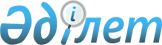 О внесении изменения в Указ Президента Республики Казахстан от 31 марта 2004 года N 1327Указ Президента Республики Казахстан от 19 апреля 2006 года N 97

Подлежит опубликованию в     

"Собрании актов Президента и 

Правительства"                     В соответствии с подпунктом 1) пункта 2  статьи 17-1  Конституционного закона Республики Казахстан от 26 декабря 1995 года "О Президенте Республики Казахстан" ПОСТАНОВЛЯЮ: 

      1. Внести в  Указ  Президента Республики Казахстан от 31 марта 2004 года N 1327 "О штатной численности и структуре Администрации Президента Республики Казахстан" (САПП Республики Казахстан, 2004 г., N 15, ст. 184; N 48, ст. 591; 2005 г., N 6, ст. 49; N 20, ст. 239) следующее изменение: 

      в Структуре Администрации Президента Республики Казахстан, утвержденной названным Указом, строку: 

      "Ситуационный центр" 

      изложить в следующей редакции: 

      "Ситуационный центр Совета Безопасности". 

      2. Настоящий Указ вводится в действие со дня подписания.       Президент 

      Республики Казахстан 
					© 2012. РГП на ПХВ «Институт законодательства и правовой информации Республики Казахстан» Министерства юстиции Республики Казахстан
				